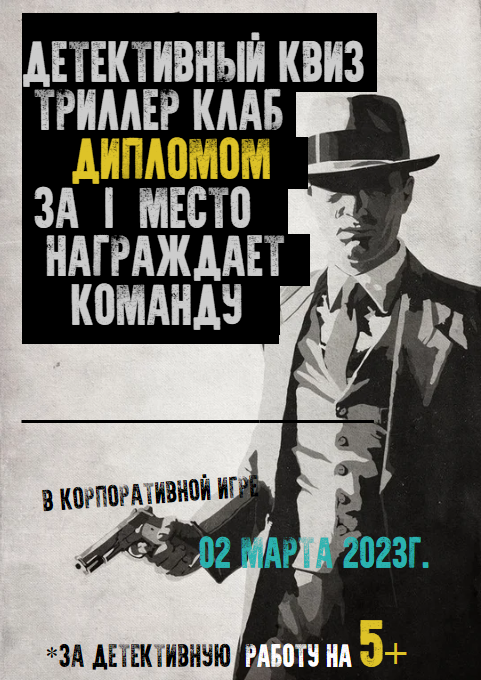 Извращуги